Statutární město Ostrava Městský obvod Krásné Pole Nabídka bydlení v podporovaných bytech v Krásném Poli 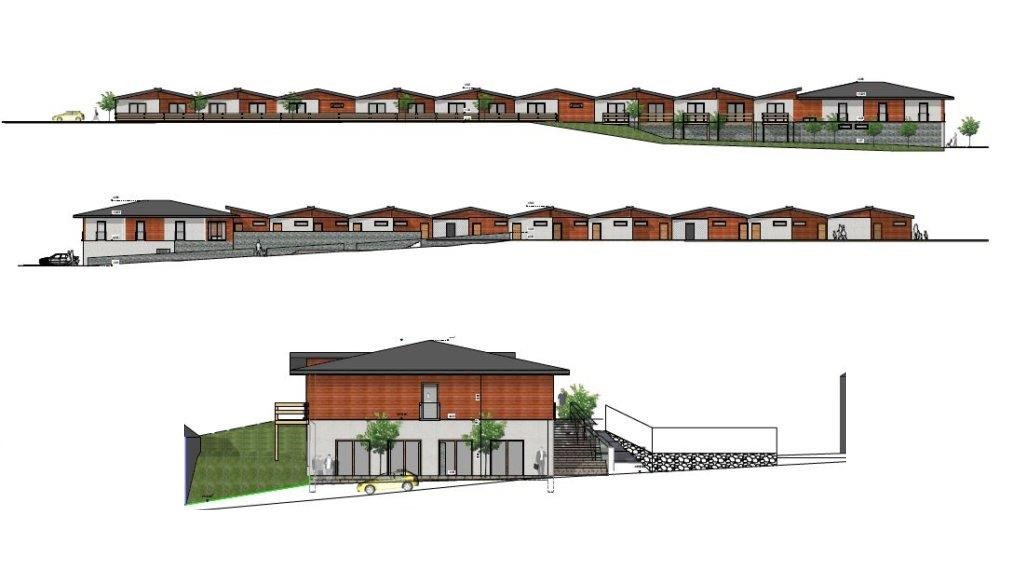 Nabízíme možnost pronájmu v „chráněných bytech“ v nově zbudovaném Domě seniorů, který tvoří hlavní patrový objekt, který se nachází v ulici Družební. Zde je v přízemí společenský sál a zázemí. V patře se pak nachází 6 bytových jednotek. Tento patrový dům díky terénní vlně přechází do řady jednotlivých bytů, které jsou již přízemní a táhnou se bývalou zahradou směrem k ulici Zauliční. Díky této terénní nerovnosti jsou všechny byty bezbariérově přístupné. Zde jsou situovány ostatní bytové jednotky, které jsou momentálně obsazeny. Společnost Dům seniorů v Krásném Poli s.r.o. nebude poskytovat žádné sociální služby – pouze ubytování. Senioři musí být soběstační, nebo si musí najít externí sociální službu k zajištění svých potřeb. Věřím, že tento projekt významně přispěje ke zlepšení života seniorů a k vytvoření kvalitní infrastruktury sociálních služeb v Krásném Poli. Dům seniorů bude sloužit těm zájemcům, kteří budou splňovat určitá kritéria – nejdůležitějším je věk (min. 65 let) a podmínka, že žadatel nesmí být vlastníkem žádné bytové jednotky.  V případě zájmu či jakýkoliv dotazů kontaktujte sociální pracovnici: Bc. Eliška Dudová mob.: 601 086 895 e-mail: edudova@krasnepole.ostrava.cz 	Družební 576, 725 26 Ostrava 	IČ 00845 451 DIČ CZ 00845 451 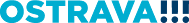 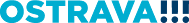 1/2 	 www.krasnepole.ostrava.cz 	Číslo účtu 19-1646664329/0800 Statutární město Ostrava Městský obvod Krásné Pole Zásady a kritéria pro přijetí do podporovaného bytu v Domě seniorů Krásné Pole s. r. o. Podmínky k přijetí: žadatel ve věku 65 let a více žadatel má prokazatelný pravidelný příjem – starobní důchod   (jehož výše nepřesahuje stanovenou výši průměrného měsíčního platu) žadatel nemá ve vlastnictví ani podílovém spoluvlastnictví bytový dům, rodinný dům nebo byt zdravotní stav žadatele musí odpovídat charakteru zařízení – potvrzeno lékařem (viz příloha č. 1), aktualizováno týden před nástupem  žádost podaná na příslušném formuláři vydaném zařízením  pokud žadatel potřebuje asistenci pečovatelské služby, má ji již zajištěnou; má podanou žádost o PNP nebo má dostatečné finanční zajištění k úhradě služby informace uvedené v Žádosti o přidělení podporovaného bytu jsou pravdivé přítomnost domácího zvířete v zařízení jen s předchozím výslovným souhlasem poskytovatele  Důvod k nepřijetí – byt není určen pro žadatele:   který vyžaduje trvalou péči a ošetřování nebo trvalý dohled – 24 hod. péči který je omezen ve svéprávnosti který je závislý na alkoholu či jiných návykových látkách který má infekční onemocnění  který má mentální postižení, psychiatrické nebo psychické onemocnění jehož chování nebo psychický či duševní stav může narušovat občanské soužití který uvede nepravdivé informace v Žádosti o přidělení podporovaného bytu Nutné podklady pro podání žádosti:  správně vyplněný formulář žádosti o přidělení podporovaného bytu doklad o příjmech – výše starobního důchodu – výměr  vyjádření lékaře (příloha č. 1), aktualizace zdravotního stavu max. týden před nástupem žadatele čestné prohlášení o tom, že není vlastníkem ani nemá v podílovém spoluvlastnictví bytový dům, rodinný dům nebo byt    Evidence žádosti: o zařazení či nezařazení do pořadníku bude žadatel písemně informován do 30 dnů od podání žádosti   žádost je evidována pověřeným pracovníkem Úřadu městského obvodu Krásné Pole – sociální pracovnicí žadatel je povinen vždy hlásit jakékoliv úřední změny pověřenému sociální pracovnici Úřadu městského obvodu Krásné Pole Pořadí v evidenci: Každá žádost bude bodově ohodnocena (viz příloha č. 2). Pokud budou žádosti ohodnoceny stejným počtem bodů, rozhodne o uzavření nájemní smlouvy jednatel Domu seniorů v Krásném Poli s. r. o.  dle doporučení sociální pracovnice ÚMOb Krásné Pole (posouzení sociální situace) a rovněž o případném přednostním uzavření nájemní smlouvy mimo pořadí ze závažných sociálních důvodů žadatele. O případném přednostním uzavření nájemní smlouvy mimo pořadí ze závažných sociálních důvodů žadatele rozhodne Jednatel Domu seniorů v Krásném Poli s. r. o.  dle doporučení sociální pracovnice ÚMOb Krásné Pole (posouzení sociální situace) 